
Zasady pobierania, przechowywania i transportowania próbek 
do badań w kierunku nosicielstwa Pałeczek Salmonella/ Shigella:Materiałem do badań są trzy próbki wymazu z odrębnych wypróżnień, 
w trzech kolejno następujących po sobie dniach pobrane  w następujący sposób: kał oddać na czysty papier toaletowy lub do czystego naczynia  wyjąć wymazówkę ze sterylnego opakowania.na końcówkę wymazówki (na wacik) pobrać wymaz z kału–  wacik musi być widocznie „brudny” !zdjąć korek z probówki zawierającej podłoże transportowe. wymazówkę z pobranym materiałem umieścić w podłożu transportowym
 i szczelnie zamknąć korkiem.opakowanie wymazówki opisać imieniem i nazwiskiem osoby badanej oraz datą
 i godziną pobrania materiału.Próbki do badania do czasu transportu do laboratorium należy przechowywać 
w  temperaturze 2-8 o C ( maksymalnie 72 godziny), nie zamrażać !Tak przygotowane wymazówki należy dostarczyć do Punktu Poboru Prób 
wszystkie razem trzeciego dnia .UWAGA: nie pobierać kału do badania w trakcie terapii antybiotykami !
Kał należy pobrać po 2 tygodniach od zakończenia leczenia
Jeśli próbka nie będzie poprawnie pobrana nie zostanie przyjęta  do badań!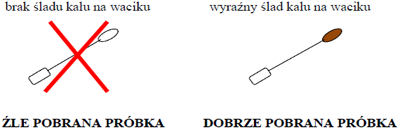 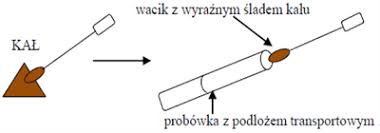 Próbki pobiera się odpowiednio: w sobotę, niedzielę i poniedziałek rano.
Każdy materiał pobrany od pacjenta należy uważać za materiał zakaźny i traktować jako potencjalne źródło zakażenia.
Powiatowa StacjaSanitarno – Epidemiologicznaul. Juliusza Słowackiego 6482-200 Malborktel. 55/ 620 59 16

epidemiologia.psse.malbork@sanepid.gov.plPrzyjmowanie próbek do badań płatnych na nosicielstwo 
wyłącznie na wymazówkach pobranych z PSSE Punkt czynny w poniedziałki w godzinach 7:30 do 9:00Przyjęcie próbek kału do badań musi być poprzedzone opłatą
Opłata za badanie 2 przelewy :Wydrukowane potwierdzenia wykonania przelewów należy dostarczyć wraz z materiałem do badań Odbiór wyników:     Po 10 dniach tj. następna środa w godzinach od 10:00 do 14:00Numer kontaOdbiorcaTytuł kwota35 1010 1140 0174 5722 3100 0000  PSSE w Malborkuza przyjęcie i transport prób, imię i nazwisko osoby badanej 46 zł78 1010 1140 0175 5822 3100 0000PSSE w Kwidzynieza trzykrotne badanie kału, imię i nazwisko osoby badanej114 zł 